 «Подготовка и утверждение документации по планировке территории»Подача заявленияПроцесс подачи заявления состоит из следующих шагов:Заявитель выбирает на ЕПГУ услугу «Принятие решений о подготовке и утверждении документации по планировке территории». Данная услуга размещается в категории «Квартира, строительство и земля» каталога услуг (https://gosuslugi.ru/600150/1)В случае, если предоставление услуги реализовано в субъекте Российской Федерации через ЕПГУ, открывается страница с описанием услуги (карточка услуги) и активной кнопкой «Получить услугу».В случае, если предоставление услуги не реализовано в субъекте Российской Федерации через ЕПГУ, открывается страница с описанием услуги (карточка услуги). Кнопка «Получить услугу» отсутствует.Для получения услуги заявитель должен авторизоваться в ЕСИА с одной из следующих ролей:Частное лицо (физическое лицо) с подтвержденной учетной записью;Индивидуальный предприниматель;Юридическое лицо.В зависимости от роли выполняется заполнение формы данными из профиля заявителя в ЕСИА.Заявитель на странице услуги формы-концентратора по кнопке «Получить услугу» открывает интерактивную форму заявления.Заявитель заполняет интерактивную форму: вносит необходимые сведения и загружает документы (в отсканированном виде, в допустимом формате). Некоторые элементы формы имеют признак обязательности заполнения. Возможность подать заявление будет доступна только после введения сведений во все обязательные для заполнения элементы. В интерактивной форме Заявитель выбирает из списка доступный орган, предоставляющий услугу на территории муниципального образования, в границах которого требуется утверждения документации по планировке территории.Заявитель выполняет подачу заявления. ЕПГУ формирует запрос на предоставление услуги и направляет его в ВИС: запрос с данными заявления.Вариант предоставления услуги формируется по результатам прохождения заявителем экспертной системы в интерактивной форме заявления (форме-концентраторе). Макеты интерактивной формы Экран «Подготовка и утверждение документации по планировке территории»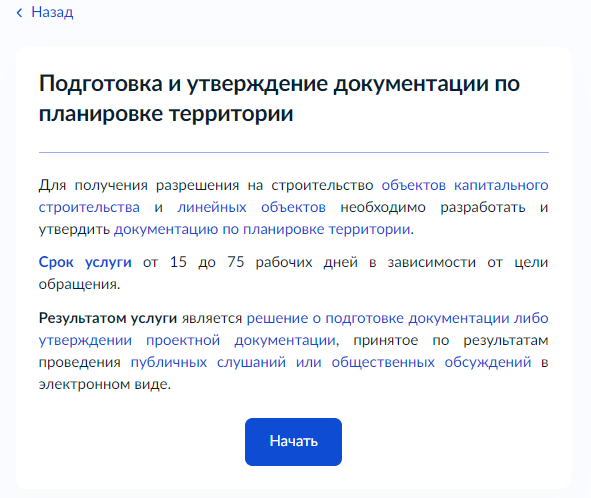 Рисунок 1 - Макет формы. Экран «Подготовка и утверждение документации по планировке территории»Экран «Цель обращения»Экран отображается в следующем виде при загрузке формы (доступен только для выбора подуслуги (цели обращения)).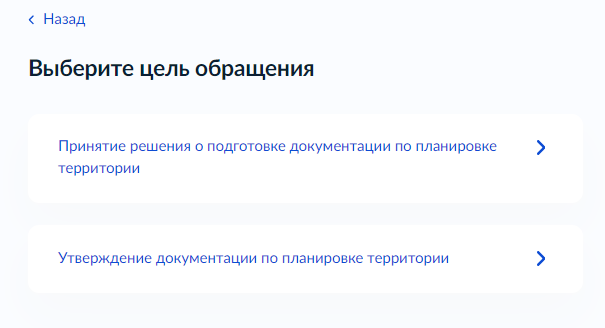 Рисунок 2 - Макет формы. Экран «Цель обращения»Экран «Сведения о заявителе»Экран отображается после заполнения экрана «Цель обращения».Если заявителем является физическое лицо, а также выбран тип заявителя «Заявитель», экран отображает:Персональные данные заявителя (заполняются автоматически из ЕСИА):фамилия, имя, отчество; сведения о документе, удостоверяющем личность:- наименование документа, удостоверяющего личность;- серия и номер;- дата выдачи.контактные данные:- телефон;- адрес электронной почты;Если заявителем является физическое лицо, а также выбран тип заявителя «Представитель», экран отображает:Персональные данные представителя (заполняются автоматически из ЕСИА):фамилия, имя, отчество; 2) сведения о документе, удостоверяющем личность:- наименование документа, удостоверяющего личность;- серия и номер;- дата выдачи.3) контактные данные:- телефон;- адрес электронной почты;2. Сведения о заявителе (заполняется вручную). Заявителем может быть физическое лицо, индивидуальный предприниматель, либо юридическое лицо. Если в сведениях о заявителе выбрано физическое лицо, экран отображает:1)	фамилия, имя, отчество; 2) сведения о документе, удостоверяющем личность:- наименование документа, удостоверяющего личность;- серия и номер;- дата выдачи.3) контактные данные:- телефон;- адрес электронной почты;4) Поле для загрузки документа, подтверждающего полномочия представителя.Если в сведениях о заявителе выбран индивидуальный предприниматель, экран отображает:полное наименование;ОГРНИП;ИНН;Поле для загрузки документа, подтверждающего полномочия представителя.Если в сведениях о заявителе выбрано юридическое лицо, экран отображает:полное наименование;ОГРН;ИНН;Поле для загрузки документа, подтверждающего полномочия представителя.Если заявителем является индивидуальный предприниматель, а также выбран тип заявителя «Заявитель», экран отображает:Сведения об индивидуальном предпринимателе (заполняются автоматически из ЕСИА):- полное наименование;- ОГРНИП;- ИНН;- телефон;- адрес электронной почты.Если заявителем является индивидуальный предприниматель, а также выбран тип заявителя «Представитель», экран отображает:Сведения об индивидуальном предпринимателе (заполняются автоматически из ЕСИА):- полное наименование;- ОГРНИП;- ИНН;- телефон;- электронная почта.2. Сведения о заявителе (заполняется вручную). Заявителем может быть физическое лицо, индивидуальный предприниматель, либо юридическое лицо. Если в сведениях о заявителе выбрано физическое лицо, экран отображает:1)	фамилия, имя, отчество; 2) сведения о документе, удостоверяющем личность:- наименование документа, удостоверяющего личность;- серия и номер;- дата выдачи.3) контактные данные:- телефон;- адрес электронной почты;4) Поле для загрузки документа, подтверждающего полномочия представителя.Если в сведениях о заявителе выбран индивидуальный предприниматель, экран отображает:полное наименование;ОГРНИП;ИНН;Поле для загрузки документа, подтверждающего полномочия представителя.Если в сведениях о заявителе выбрано юридическое лицо, экран отображает:полное наименование;ОГРН;ИНН;Поле для загрузки документа, подтверждающего полномочия представителя.         Если заявителем является юридическое лицо, а также выбран тип заявителя «Заявитель», экран отображает:Сведения о юридическом лице (заполняются автоматически из ЕСИА):- полное наименование;- ОГРН;- ИНН;- телефон;- электронная почта.Сведения об уполномоченном лице (заполняются автоматически из ЕСИА):фамилия, имя, отчество;2) сведения о документе, удостоверяющем личность:- наименование документа, удостоверяющего личность;- серия и номер;- дата выдачи;3) контактные данные:- телефон;- адрес электронной почты.Если заявителем является юридическое лицо, а также выбран тип заявителя «Представитель», экран отображает:Сведения о юридическом лице (заполняются автоматически из ЕСИА):- полное наименование;- ОГРН;- ИНН;- телефон;- электронная почта.Сведения об уполномоченном лице (заполняются автоматически из ЕСИА):фамилия, имя, отчество;2) сведения о документе, удостоверяющем личность:- наименование документа, удостоверяющего личность;- серия и номер;- дата выдачи;3) контактные данные:- телефон;- адрес электронной почты.3. Сведения о заявителе (заполняется вручную). Заявителем может быть физическое лицо, индивидуальный предприниматель, либо юридическое лицо. Если в сведениях о заявителе выбрано физическое лицо, экран отображает:1)	фамилия, имя, отчество; 2) сведения о документе, удостоверяющем личность:- наименование документа, удостоверяющего личность;- серия и номер;- дата выдачи.3) контактные данные:- телефон;- адрес электронной почты;4) Поле для загрузки документа, подтверждающего полномочия представителя.Если в сведениях о заявителе выбран индивидуальный предприниматель, экран отображает:полное наименование;ОГРНИП;ИНН;Поле для загрузки документа, подтверждающего полномочия представителя.Если в сведениях о заявителе выбрано юридическое лицо, экран отображает:полное наименование;ОГРН;ИНН;Поле для загрузки документа, подтверждающего полномочия представителя.Экран «Определение варианта предоставления услуги»Экран отображается после выбора цели обращения. Набор элементов данного шага зависит от выбранной цели обращения.Принятие решения о подготовке документации по планировке территорииЭкран выглядит следующим образом после указаний «сведения о Заявителе» при выборе цели обращения «Принятие решения о подготовке документации по планировке территории»: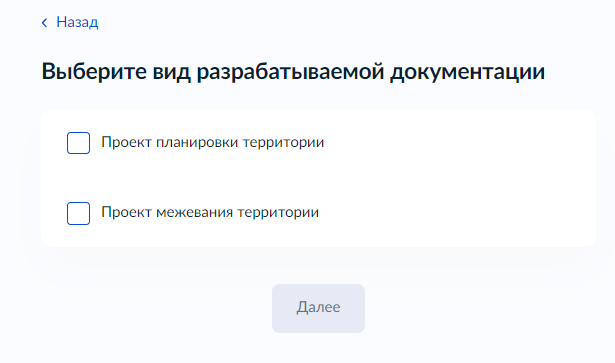 Рисунок 3 - Макет формы. Экран «Определение варианта предоставления услуги»после принятия критерия, в следующем окне будет запрошена информация «Выберите вид запланированных работ»: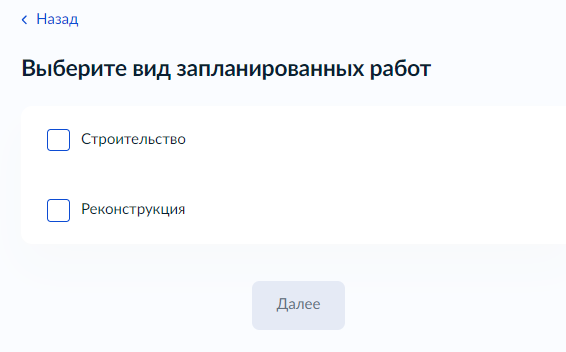 Рисунок 4 - Макет формы. Экран «Определение варианта предоставления услуги»При выборе любого из критериев будет следующее поле: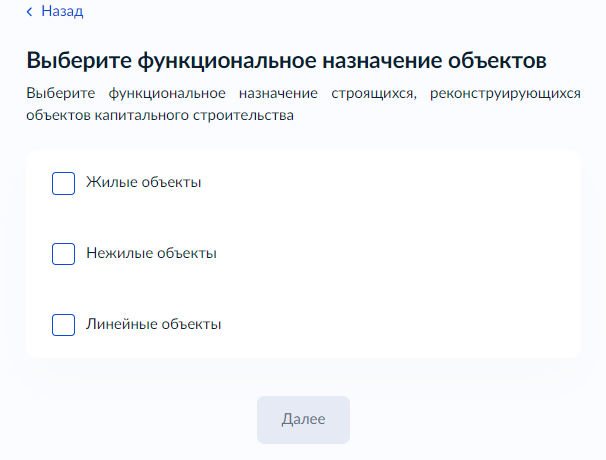 Рисунок 5 - Макет формы. Экран «Сведения о размещаемом объекте»Экран «Сведения о территории, относительно которой разрабатывается документация по планировке территории»После выбора функционального назначения будут запрошены Сведения о расположенных в границах территории земельных участках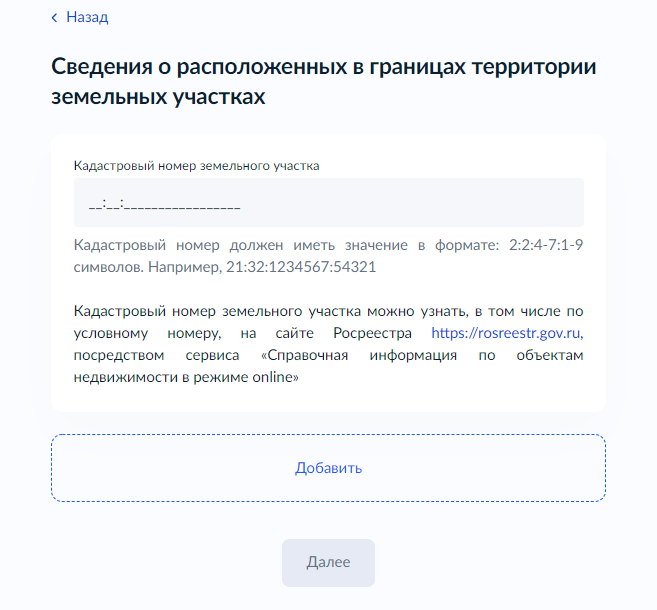 Рисунок 6 - Макет формы. Экран «Сведения о территории, относительно которой разрабатывается документация по планировке территории»После ввода данных поля «Сведения о расположенных в границах территории земельных участках», формируется следующий вопрос: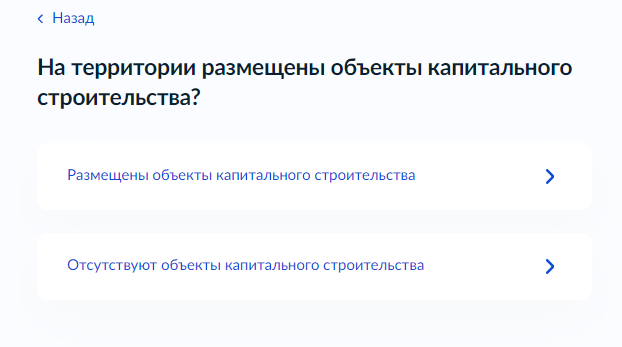 Рисунок 7 - Макет формы. Экран «Сведения о территории, относительно которой разрабатывается документация по планировке территории»Экран «Сведения о размещаемом объекте»В случае, если в экране «Определение варианта предоставления услуги» в поле «На территории размещены объекты капитального строительства?» выбран элемент «размещены объекты капитального строительства», на форме отображаются дополнительные критерии «право на объект строительства зарегистрировано в ЕГРН?»: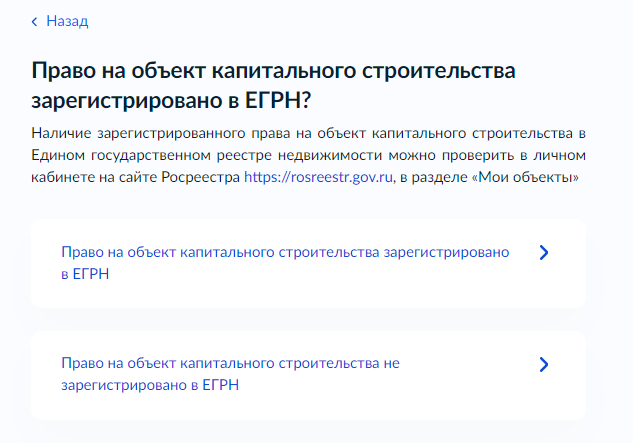 Рисунок 8 - Макет формы. Экран «Сведения о размещаемом объекте»В случае, если в поле «Право на объект капитального строительства зарегистрировано в ЕГРН?» выбран критерий не зарегистрирован, будет сформировано дополнительное поле: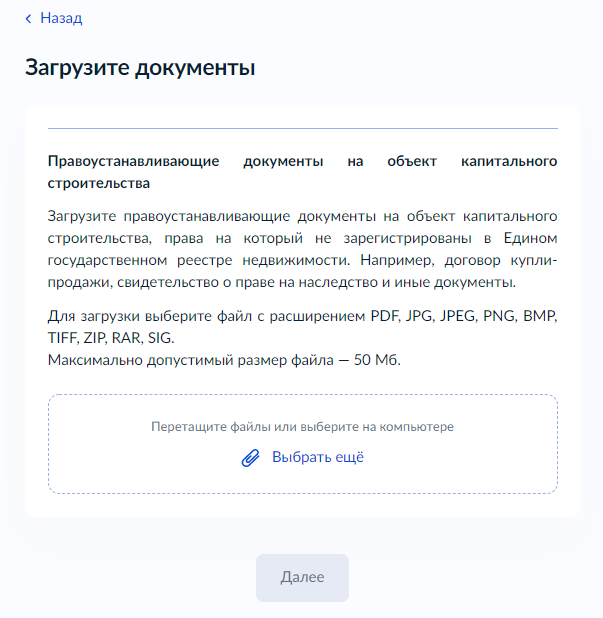 Рисунок 9 - Макет формы. Экран «Загрузите документы»Далее в этапе «Право на объект капитального строительства зарегистрировано в ЕГРН?»  запрашивает данные: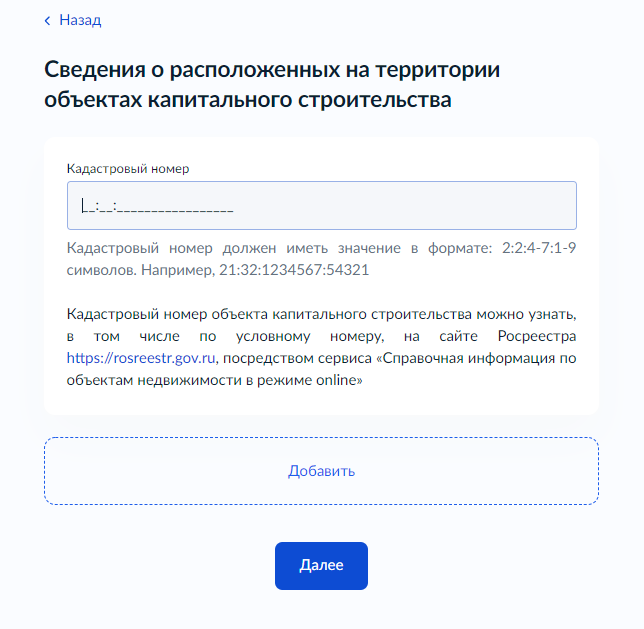 Рисунок 10 - Макет формы. Экран «Сведения о размещаемом объекте»Экран «Сведения о документации по планировке территории»После получения информации о размещенных на территории объектах недвижимости формируется окно: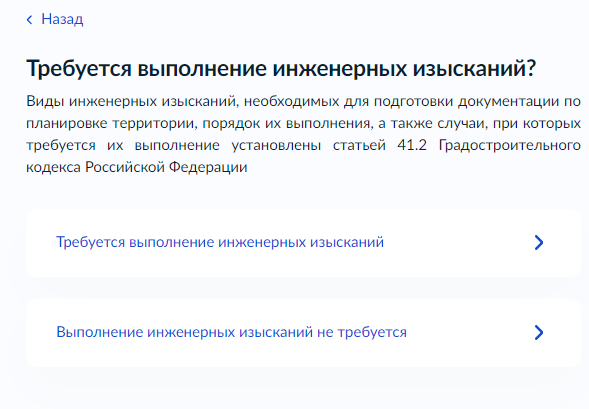 Рисунок 11 - Макет формы. Экран «Сведения о документации по планировке территории»В случае, если в поле «требуется выполнение инженерных изысканий?» выбран положительный сценарий, будет сформировано дополнительное окно: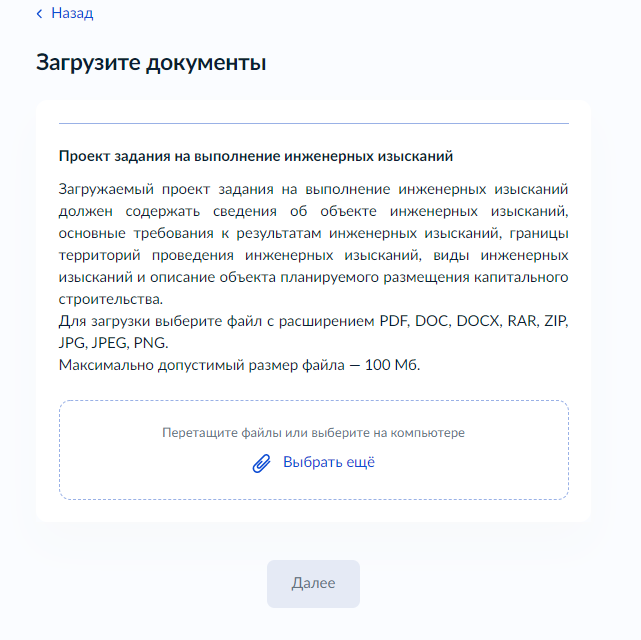 Рисунок 12 Макет формы. Экран «Загрузите документы»После определения элемента «требуется выполнение инженерных изысканий?» выводится следующее поле: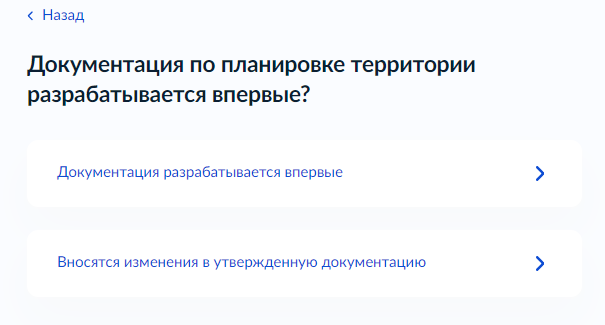 Рисунок 13- Макет формы. Экран «Сведения о документации по планировке территории»В случае, если в поле «Документация по планировке территории разрабатывается впервые?» выбран положительный сценарий, дополнительно будут запрошены следующие сведения: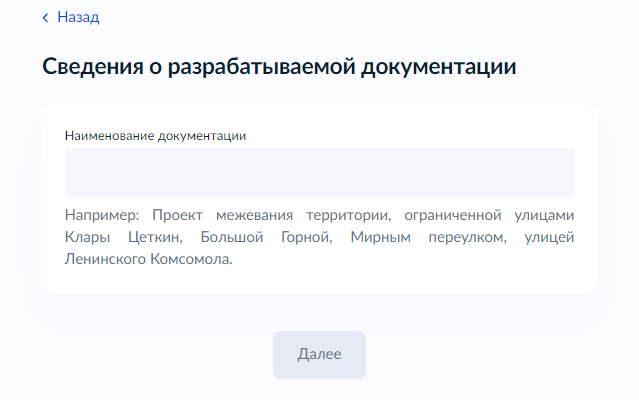 Рисунок 14- Макет формы. Экран «Сведения о документации по планировке территории»В случае, если в поле «Документация по планировке территории разрабатывается впервые?» выбрано «вносятся изменения в утвержденную документацию», будут запрошены следующие документы и сведения: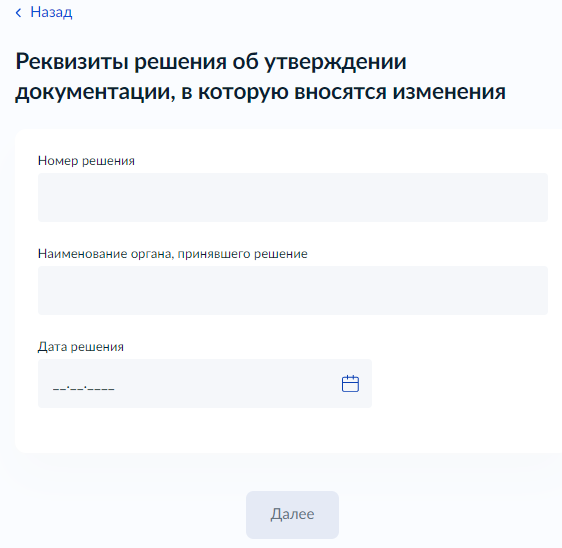 Рисунок 15- Макет формы. Экран «Сведения о документации по планировке территории»Далее по элементу «Документация по планировке территории разрабатывается впервые?» запрашиваются следующие документы и сведения: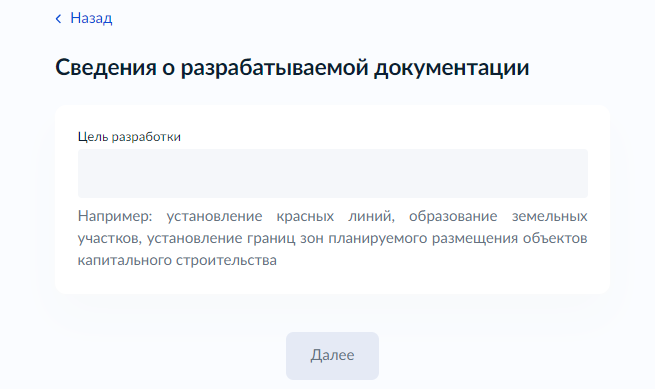 Рисунок 16- Макет формы. Экран «Сведения о документации по планировке территории»Экран «Загрузите документы»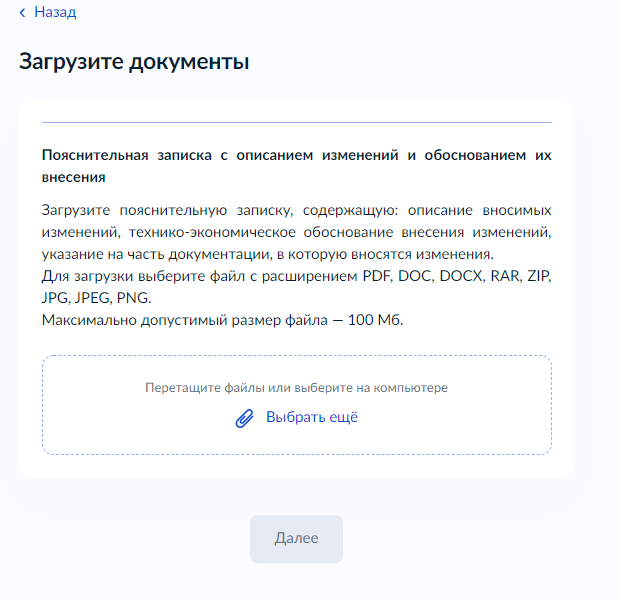 Рисунок 17- Макет формы. Экран «Загрузите документы»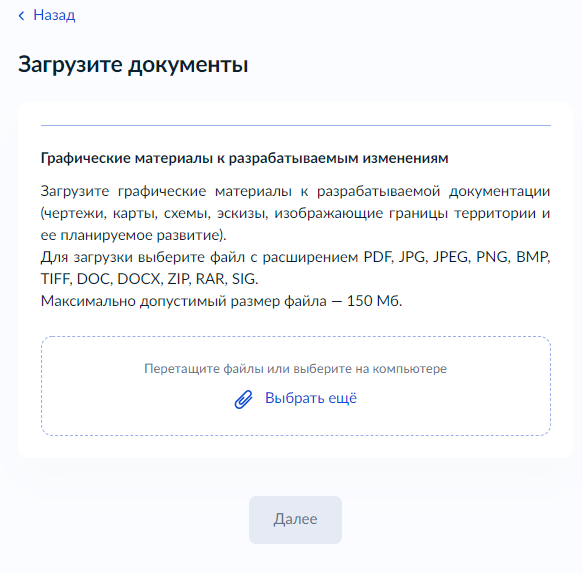 Рисунок 18- Макет формы. Экран «Загрузите документы»Экран «Определение варианта предоставления услуги»Утверждение документации по планировке территорииЭкран выглядит следующим образом после указаний «сведения о Заявителе» при выборе цели обращения «Утверждение документации по планировке территории» 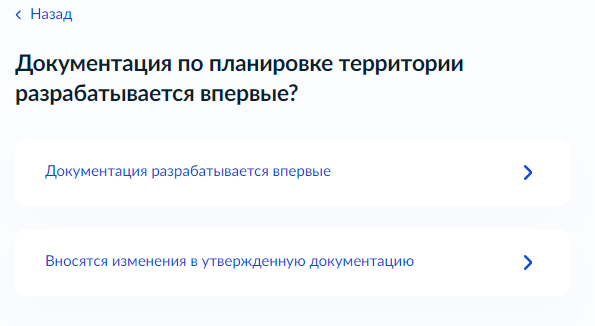 Рисунок 19- Макет формы. Экран «Определение варианта предоставления услуги»Экран «Кем принималось решение о подготовке документации по планировке территории?»В случае, если в поле «Документация по планировке территории разрабатывается впервые?» выбрано «Документация разрабатывается впервые», возникает следующий вопрос: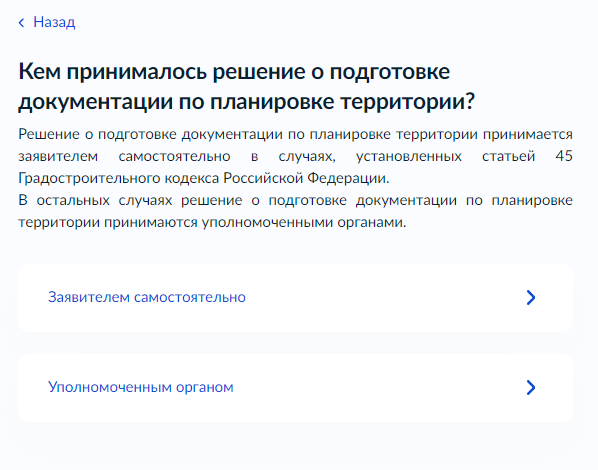 Рисунок 20 - Макет формы. Экран «Кем принималось решение о подготовке документации по планировке территории?»В случае, если в поле «Кем принималось решение о подготовке документации по планировке территории?» выбрано «Уполномоченным органом», дополнительно появится следующий элемент: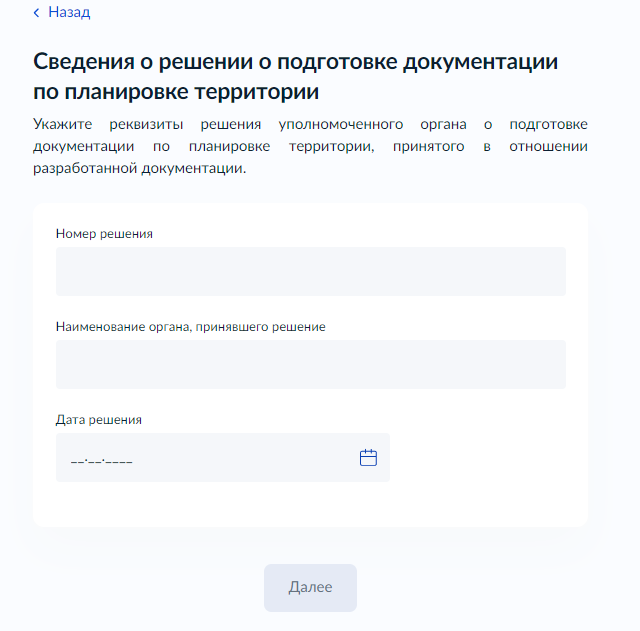 Рисунок 21- Макет формы. Экран «Кем принималось решение о подготовке документации по планировке территории?»Далее, после раздела «Документация по планировке территории разрабатывается впервые?» следует «Выберите вид запланированных работ»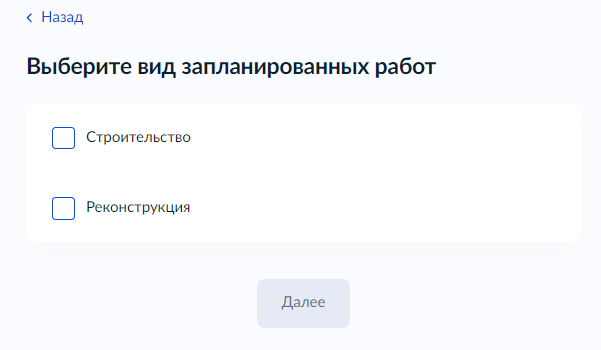 Рисунок 22 - Макет формы. Экран «Определение варианта предоставления услуги»При выборе любого из критериев будет следующее поле:Рисунок 23 - Макет формы. Экран «Сведения о размещаемом объекте»Экран «Сведения о территории, относительно которой разрабатывается документация по планировке территории»После выбора функционального назначения будут запрошены Сведения о расположенных в границах территории земельных участкахРисунок 24 - Макет формы. Экран «Сведения о территории, относительно которой разрабатывается документация по планировке территории»После ввода данных поля «Сведения о расположенных в границах территории земельных участках», формируется следующий вопрос:Рисунок 25 - Экран «Сведения о территории, относительно которой разрабатывается документация по планировке территории»Экран «Сведения о размещаемом объекте»В случае, если в экране «Определение варианта предоставления услуги» в поле «На территории размещены объекты капитального строительства?» выбран элемент «размещены объекты капитального строительства», на форме отображаются дополнительные критерии «право на объект строительства зарегистрировано в ЕГРН?»:Рисунок 26 - Макет формы. Экран «Сведения о размещаемом объекте»В случае, если в поле «Право на объект капитального строительства зарегистрировано в ЕГРН?» выбран критерий не зарегистрирован, будет сформировано дополнительное поле:Рисунок 27 - Макет формы. Экран «Загрузите документы»Далее в этапе «Право на объект капитального строительства зарегистрировано в ЕГРН?»  запрашивает данные:Рисунок 28 - Макет формы. Экран «Сведения о размещаемом объекте»После получения информации о размещенных на территории объектах недвижимости формируется окно:Экран «Сведения о документации по планировке территории»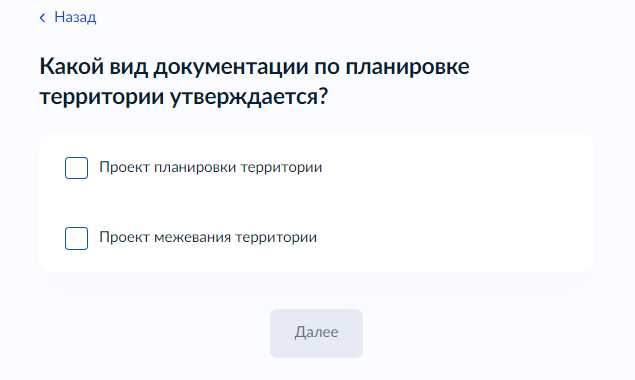 Рисунок 29- Макет формы. Экран «Сведения о документации по планировке территории»В случае выбора в поле «Какой вид документации утверждается?» значения появляется поле: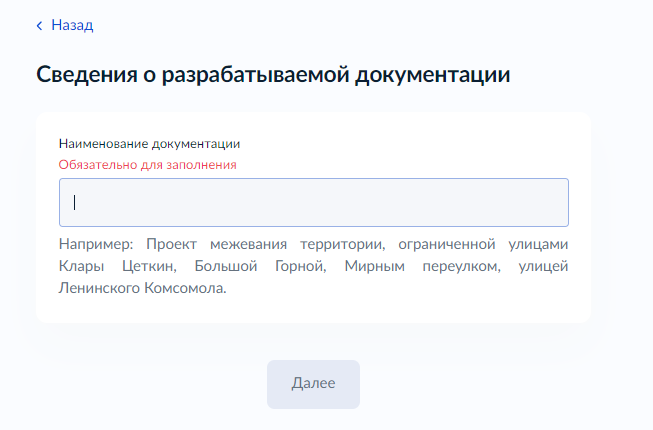 Рисунок 30- Макет формы. Экран «Сведения о документации по планировке территории»В случае выбора в поле «Какой вид документации утверждается?» значения «Проект планировки территории», появится следующее окно для подгрузки файлов: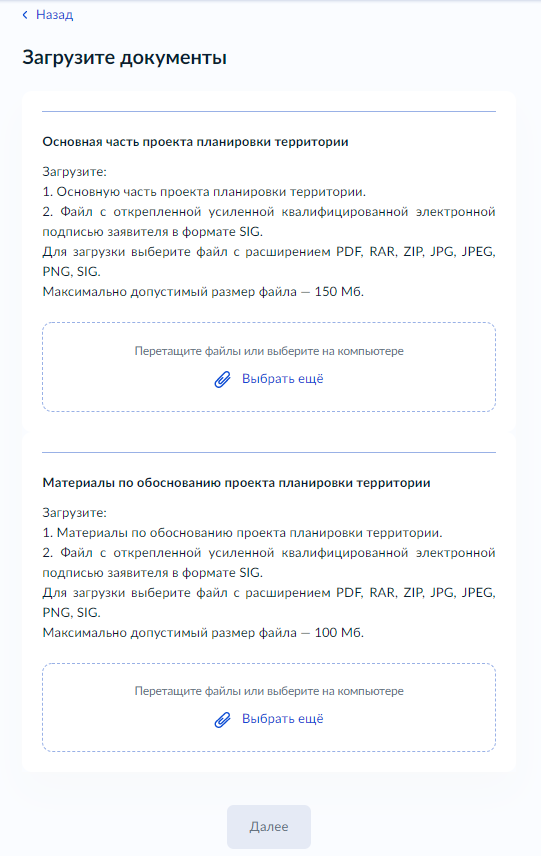 Рисунок 31- Макет формы. Экран «Загрузите документы»В случае выбора в поле «Какой вид документации утверждается?» значения «Проект межевания территории», появится следующее окно для подгрузки файлов: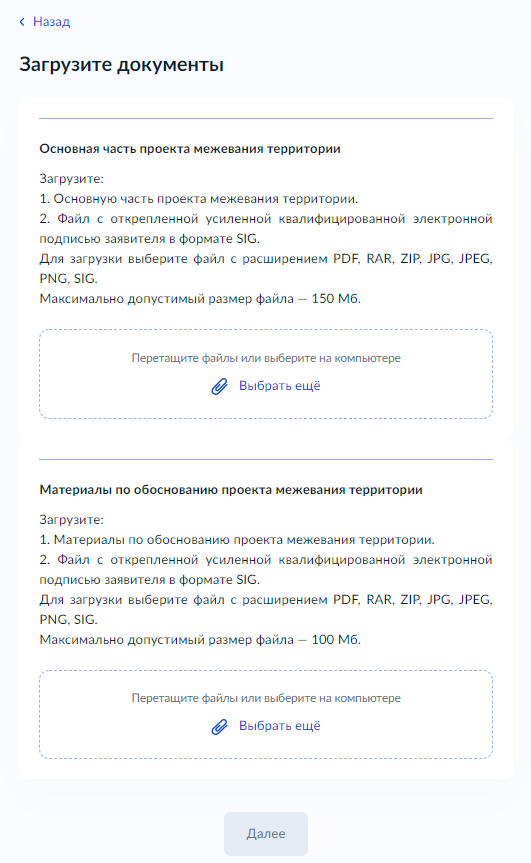 Рисунок 32- Макет формы. Экран «Загрузите документы»В случае, если в разделе «Документация по планировке территории разрабатывается впервые?» выбрано «Вносятся изменения в утвержденную документацию», возникает следующий элемент: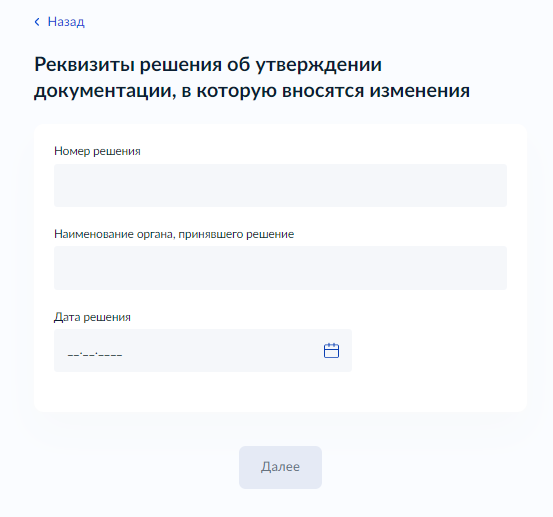 Рисунок 33 - Макет формы. Экран «Сведения о документации по планировке территории»Экран «Кем принималось решение о подготовке документации по планировке территории?»После указания данных появляется поле «Кем принималось решение о подготовке документации по планировке территории?»: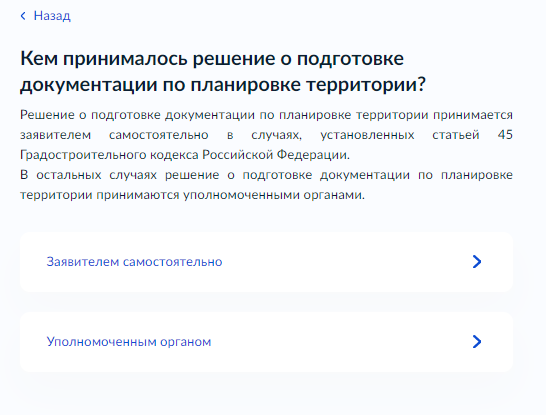 Рисунок 34 - Макет формы. Экран «Кем принималось решение о подготовке документации по планировке территории?»В случае, если в поле «Кем принималось решение о подготовке документации по планировке территории?» выбрано «Уполномоченным органом», возникает следующий дополнительный элемент: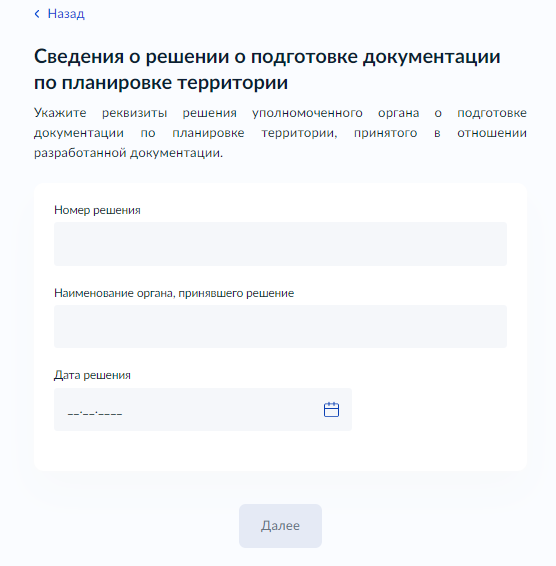 Рисунок 35 - Экран «Кем принималось решение о подготовке документации по планировке территории?»Экран «Определение варианта предоставления услуги»После определения поля «Документация по планировке территории разрабатывается впервые?» возникает следующее: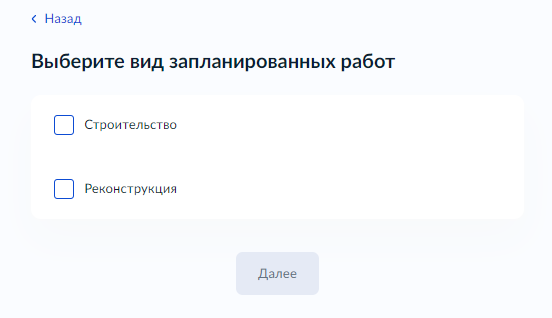 Рисунок 36 - Макет формы. Экран «Определение варианта предоставления услуги»Экран «Сведения о размещаемом объекте»При выборе любого из критериев будет следующее поле:Рисунок 37 - Макет формы. Экран «Сведения о размещаемом объекте»Экран «Сведения о территории, относительно которой разрабатывается документация по планировке территории»После выбора функционального назначения будут запрошены Сведения о расположенных в границах территории земельных участкахРисунок 38 - Макет формы. Экран «Сведения о территории, относительно которой разрабатывается документация по планировке территории»После ввода данных поля «Сведения о расположенных в границах территории земельных участках», формируется следующий вопрос:Рисунок 39 - Экран «Сведения о территории, относительно которой разрабатывается документация по планировке территории»Макет формы. Экран «Сведения о размещаемом объекте»В случае, если в экране «Определение варианта предоставления услуги» в поле «На территории размещены объекты капитального строительства?» выбран элемент «размещены объекты капитального строительства», на форме отображаются дополнительные критерии «право на объект строительства зарегистрировано в ЕГРН?»:Рисунок 40 - Макет формы. Экран «Сведения о размещаемом объекте»В случае, если в поле «Право на объект капитального строительства зарегистрировано в ЕГРН?» выбран критерий не зарегистрирован, будет сформировано дополнительное поле:Рисунок 41 - Макет формы. Экран «Загрузите документы»Далее в этапе «Право на объект капитального строительства зарегистрировано в ЕГРН?»  запрашивает данные:Рисунок 42 - Макет формы. Экран «Сведения о размещаемом объекте»Экран «Сведения о документации по планировке территории»После получения информации о размещенных на территории объектах недвижимости формируется окно:Рисунок 43 - Макет формы. Экран «Сведения о документации по планировке территории»В случае выбора в поле «Какой вид документации утверждается?» значения появляется поле:Рисунок 44 - Макет формы. Экран «Сведения о документации по планировке территории»В случае выбора в поле «Какой вид документации утверждается?» значения «Проект планировки территории», появится следующее окно для подгрузки файлов:Экран «Загрузите документы»Рисунок 45 - Макет формы. Экран «Загрузите документы»В случае выбора в поле «Какой вид документации утверждается?» значения «Проект межевания территории», появится следующее окно для подгрузки файлов:Рисунок 46 - Макет формы. Экран «Загрузите документы»Экран «Выбор уполномоченного органа, предоставляющего услугу»Экран отображается после заполнения элемента «Определение варианта предоставления услуги».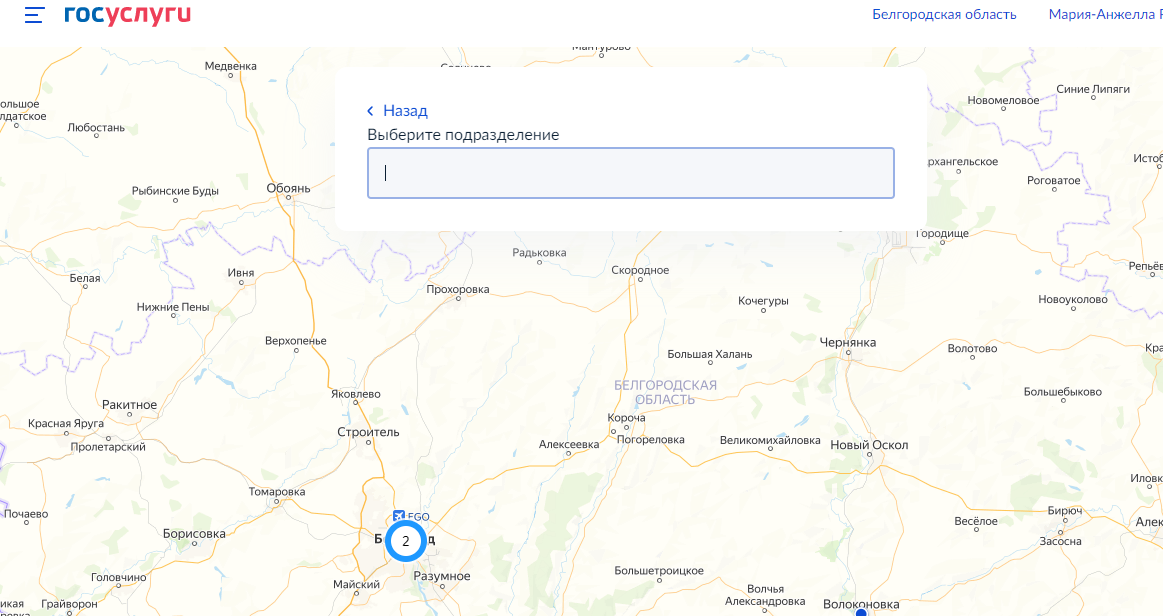 Рисунок 47 - Макет формы. Экран «Выбор уполномоченного органа, предоставляющего услугу»Экран «Способ получения результата»Экран отображается после заполнения элемента «Выбор уполномоченного органа, предоставляющего услугу».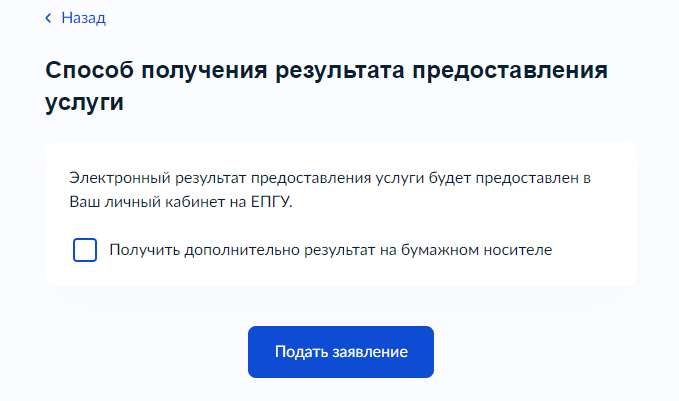 Рисунок 48 – Макет формы. Экран «Способ получения результата»Передача статуса в ЛК ЕПГУВ процессе рассмотрения заявления ВИС передает в ЛК ЕПГУ статусы в соответствии с выполняемыми административными процедурами и действиями на каждом этапе оказания услуги. Дополнительно к статусу ВИС может передавать комментарий.По завершении каждого этапа обработки заявления в ЛК заявителя на ЕПГУ могут передаваться статусы:Заявление отправлено в ведомство;Заявление получено ведомством;Заявление зарегистрировано;Заявление принято к рассмотрению;Услуга оказана;Отказано в приеме документов, необходимых для предоставления услуги;Отказано в предоставлении услуги.При передаче финального статуса «Отказано в предоставлении  услуги» ВИС также направляет в ЛК заявителя на ЕПГУ результат услуги – электронное решение об отказе в предоставлении услуги в форме электронного документа с приложенным к нему sig-файлом.При передаче финального статуса «Отказано в приеме документов, ВИС также направляет в ЛК заявителя на ЕПГУ результат рассмотрения запроса и документов – электронное решение об отказе в приеме документов, необходимых для предоставления услуги, в форме электронного документа с приложенным к нему sig-файлом. Получение результата предоставления услуги на материальном носителеВместе с результатом предоставления услуги заявителю в ЛК ЕПГУ направляется уведомление о возможности получения результата предоставления услуги на бумажном носителе в ведомстве или в МФЦ. В уведомлении ведомство информирует заявителя о доступном для получения результата предоставления услуги на материальном носителе МФЦ и его адресные данные.